The Author(s)  (“Author(s)”) request permission from the Rightsholder  (“Rightsholder” / “You”), to publish the source material, outlined below as part of a work written for an academic/professional audience, provisionally titled  (“Work”), to be published by Springer Nature.For good and valuable consideration, you agree to the following terms and conditions:You grant the Author(s) and the current and future Springer Nature group companies and their licensees a non-exclusive, worldwide, royalty free right and licence (i) to publish, reproduce, display, and distribute the Material within the Work and all related editions, revisions, translations and for the full period of copyright and in all media whether now known or hereafter devised; (ii) the right to modify the Material for stylistic purposes, and (iii) use the Material for marketing and promotional material (including without limitation on third party social media sites) but at all times in relation to the Work (the “Rights”). Nothing in this permission creates any obligation to publish the Material. The Rightsholder will be acknowledged in the Work.Open AccessThis section only applies where the Author(s) are publishing their Work under an Open Access Licence and have indicated this by ticking the following box: The Work will be published Open Access under a CC BY licence.Please note that even if not currently planned, the Author(s) and Springer Nature may in future make the Work available under the CC BY Creative Commons licence or one of the more restrictive licences (-NC, -ND, -SA); in this case the Material will be excluded from the Creative Commons licence and be marked accordingly.You warrant and represent that you have full authority to grant this permission and are the sole owner of all the Rights in the Material or, in the event that you are not the sole owner, you have obtained all necessary permissions and/or licences to grant the Rights; and that the Material does not infringe the copyright or any other rights of any third party, including any right of confidentiality or privacy. You also warrant and represent that you have obtained any necessary release(s), from identifiable individuals and property/location owners. You agree to supply copies of any permissions, licences and/or releases to the Author(s) if requested.The Rightsholder agrees to the above terms and conditions by signing and returning this permissionSignature: __________________________________________				Date: Address: Please keep this copy for your recordsPermission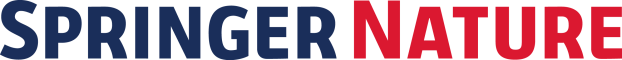 Source Material:Title or description of source material: Author/Creator: Excerpt type:  Text  Illustration/figure  Image/Photograph  Other: Other details (if applicable e.g. DOI, ISBN, Page Number, copyright year): (the “Material”)Rightsholder to indicate their preference for the Material You agree to the Material being licenced to readers under the same CC BY licence as the Work You do not agree to the Material being licensed to readers under the same CC BY licence as the Work; the Material will be excluded from the Creative Commons licence and marked accordingly.CC BY Licence TermsCreative Commons licence CC BY 4.0: This licence allows readers to copy, distribute and transmit the Material as long as it is attributed back to the Rightsholder. Readers are permitted to alter, transform or build upon the Material, and to use the Material for commercial purposes. Please read the full licence for further details at http://creativecommons.org/licenses/by/4.0/The Author(s) and Springer Nature may also choose to publish the Work under one of the more restrictive Creative Commons licences (-NC, -ND, -SA), but never a broader one.